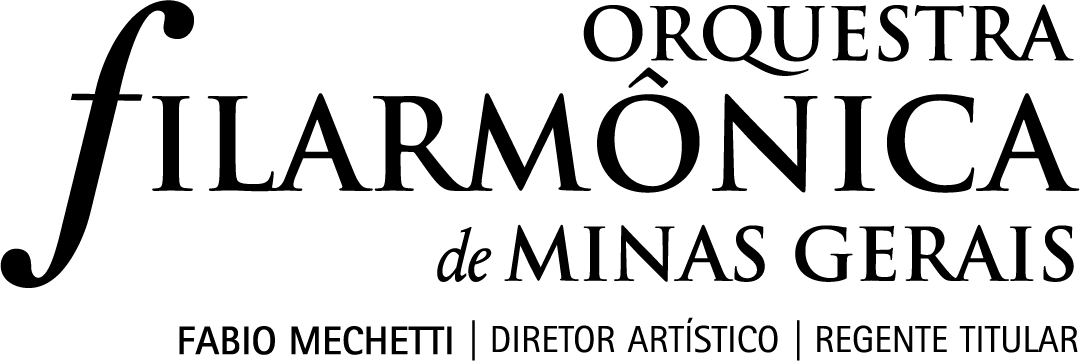 FILARMÔNICA DE MINAS GERAIS REALIZA “SERENATAS DE VERÃO”Com a regência dos maestros Fabio Mechetti e José Soares, os quatro concertos serão transmitidos ao vivo pelo canal da Orquestra no YouTube, sem a presença de públicoA Filarmônica de Minas Gerais apresenta a série Serenatas de Verão na Sala Minas Gerais nos dias 28 de janeiro, 4, 11, e 25 de fevereiro, sempre às quintas-feiras, às 20h30. No programa, obras de Mozart, Dvorák, Brahms, Tchaikovsky, entre outros importantes compositores. Os quatro concertos serão transmitidos ao vivo, direto da Sala Minas Gerais, pelo canal da Orquestra no YouTube fil.mg/youtube, por enquanto, sem a presença de público.Para o maestro Fabio Mechetti, Diretor Artístico e Regente Titular da Filarmônica de Minas Gerais, “na inusitada experiência de mantermos atividades durante o mês de janeiro, a Filarmônica aproveitará a oportunidade para oferecer uma programação variada e mais informal. As serenatas são formas musicais mais descontraídas, abertas, leves. Nas obras de Mozart, Dvorák e Brahms, por exemplo, encontramos essa fluência e espontaneidade. Assim, a Filarmônica, com as Serenatas de Verão, vem contribuir para que nosso público enfrente os desafios do momento através de uma música extrovertida, para que possa ter momentos de relaxamento e “serenidade”.Este projeto é apresentado pelo Ministério do Turismo, Governo de Minas Gerais e Instituto Unimed-BH, por meio da Lei Federal de Incentivo à Cultura. Patrocínio: ArcelorMittal e SESI-MG. Realização: Instituto Cultural Filarmônica, Secretaria Estadual de Cultura e Turismo de MG, Governo do Estado de Minas Gerais, Secretaria Especial da Cultura, Ministério do Turismo e Governo Federal.PROGRAMA DOS CONCERTOS 28 de janeiro, quinta-feira, 20h30 JOSÉ SOARES, regente Programa:4 de fevereiro, quinta-feira, 20h30 JOSÉ SOARES, regente Programa:11 de fevereiro, quinta-feira, 20h30 Concerto de CâmaraPrograma25 de fevereiro, quinta-feira, 20h30 FABIO MECHETTI, regentePrograma:Orquestra Filarmônica de Minas GeraisA Orquestra Filarmônica de Minas Gerais foi fundada em 2008 e tornou-se referência no Brasil e no mundo por sua excelência artística e vigorosa programação. Conduzida pelo seu Diretor Artístico e Regente Titular, Fabio Mechetti, a Orquestra é composta por 90 músicos de todas as partes do Brasil, Europa, Ásia e das Américas. O grupo recebeu numerosos menções e prêmios, entre eles o Grande Prêmio da Revista CONCERTO em 2020 e 2015, o Prêmio Carlos Gomes de Melhor Orquestra Brasileira em 2012 e o Prêmio da Associação Paulista dos Críticos de Artes (APCA) em 2010 como o Melhor Grupo de Música Clássica do Ano. O CD Almeida Prado – obras para piano e orquestra, com Fabio Mechetti e Sonia Rubinsky, lançado em 2020 pelo selo internacional Naxos em parceria com o Itamaraty, foi indicado ao Grammy Latino 2020. A recente premiação dada pela Revista Concerto teve como tema “Reinvenção na Pandemia” e destacou as transmissões de concertos realizadas pela Filarmônica em 2020, em sua Maratona Beethoven, e ações educacionais como a Academia Virtual.Suas apresentações regulares acontecem na Sala Minas Gerais, em Belo Horizonte, em cinco séries de assinatura em que são interpretadas grandes obras do repertório sinfônico, com convidados de destaque no cenário da música orquestral. Tendo a aproximação com novos ouvintes como um de seus nortes artísticos, a Orquestra também traz à cidade uma sólida programação gratuita – são os Concertos para a Juventude, os Clássicos na Praça, os Concertos de Câmara e os concertos de encerramento do Festival Tinta Fresca e do Laboratório de Regência. Para as crianças e adolescentes, a Filarmônica dedica os Concertos Didáticos, em que mostra os primeiros passos para apreciar a música de concerto. Além disso, desde 2008, várias cidades receberam a Orquestra, de Norte a Sul, passando também pelas regiões Leste, Alto Paranaíba, Central e Triângulo. A Orquestra possui 9 álbuns gravados, entre eles dois que integram o projeto Brasil em Concerto, do selo internacional Naxos junto ao Itamaraty, com obras dos compositores brasileiros Alberto Nepomuceno e Almeida Prado. O álbum de Almeida Prado, lançado neste ano, foi indicado ao Grammy Latino de melhor gravação de música erudita. A Sala Minas Gerais, sede da Orquestra, foi inaugurada em 2015, em Belo Horizonte, tornando-se referência pelo seu projeto arquitetônico e acústico e uma das principais salas de concertos da América Latina. A Filarmônica de Minas Gerais é uma das iniciativas culturais mais bem-sucedidas do país. Juntas, Sala Minas Gerais e Orquestra vêm transformando a capital mineira em polo da música sinfônica nacional e internacional, com reflexos positivos em outras áreas, como, por exemplo, turismo e relações de comércio internacional.Os números da Filarmônica em ambiente digital nos últimos 9 meses (março a dezembro de 2020). 281 dias de ações inéditas em ambiente digital; . 3.575.000 vezes: nossos conteúdos foram vistos e ouvidos; . 780 publicações nas diferentes plataformas digitais da Filarmônica;. 20 transmissões ao vivo de concertos da Maratona Beethoven no YouTube – total de 102.000   visualizações, sendo 68.000 espectadores únicos, o correspondente a 46 Salas Minas Gerais   lotadas;. 6 concertos inéditos da série Filarmônica em Câmara-Digital gravados na Sala Minas Gerais e transmitidos no YouTube;. 14 vídeos Concertos em Casa (veiculação de obras na íntegra e inéditas no YouTube);. 71 vídeos Solos em Casa e 29 Câmara em casa com apresentações gravadas dos músicos em suas   casas – total de 100 vídeos;. 16 vídeos do projeto educativo Universo Sinfônico, sobre instrumentos da orquestra;. 17 episódios do podcast Filarmônica no Ar em duas diferentes temporadas;. 296 alunos de 14 instituições atendidos pela Academia Virtual Filarmônica;. Publicação de no total 155 vídeos inéditos entre transmissões ao vivo, concertos sinfônicos e de câmara gravados e inéditos, apresentações de solos e de música de câmara gravados na casa dos músicos e vídeos educacionais.Informações para a imprensa:Personal Press Polliane Eliziário polliane.eliziario@personalpress.jor.br | (31) 9 9788-3029MOZARTSerenata nº 11 para instrumentos de sopros em Mi bemol maior, K. 375Pequena serenata noturna, K. 525  Serenata nº 6 em Ré maior, k.239, “Noturna”DVORÁKSerenata em ré menor, op. 44 Serenata para cordas em Mi Maior, op. 22DOHÁNYISerenata para trio de cordas em Dó maior, op. 10BEETHOVENSerenata em Ré maior, op. 25 SCHNITTKESerenataR. STRAUSSSerenata em Mi bemol maior, op. 7 TCHAIKOVSKYSerenata para cordas em Dó maior, op. 48BRAHMSSerenata nº 2 em Lá maior, op. 16 